NOTICENo: 38/CWO/OUTR				             	       Date : 16-08-2023This is for the information of 2nd year of non-boarder students of OUTR that some seats are available in the Boys and Girls Hostels for allotment to students of OUTR for the academic session 2023-24. Applications are invited from the interested non-boarders students of OUTR for consideration of allotment in Hostels of OUTR strictly as per CGPA merit (latest declared semester result) and based on the availability of seats. Applications should be filled up in online mode using the Link or QR code given below along with uploading the required documents mention in the Google Form on or before   5 PM dated  23.08.2023.LINK:  https://forms.gle/44Tu21uBubZ43GMg7QR code: 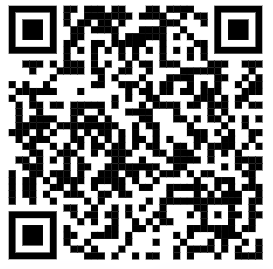         Sd/-              Chief Warden, OUTRMemo No. 39 /CWO/OUTR					       Dt: 16-08-2023Copy to University Notice board / Hostel Notice boards/ PIC Internet for uploading in the University website.                                                                            									          Sd/-									         Chief Warden, OUTR